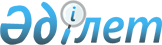 Мұғалжар аудандық мәслихатының 2022 жылғы 29 желтоқсандағы № 292 "2023-2025 жылдарға арналған Еңбек ауылдық округ бюджетін бекіту туралы" шешіміне өзгерістер енгізу туралыАқтөбе облысы Мұғалжар аудандық мәслихатының 2023 жылғы 15 желтоқсандағы № 131 шешімі
      Мұғалжар аудандық мәслихаты ШЕШТІ:
      1. Мұғалжар аудандық мәслихатының "2023-2025 жылдарға арналған Еңбек ауылдық округ бюджетін бекіту туралы" 2022 жылғы 29 желтоқсандағы № 292 шешіміне мынадай өзгерістер енгізілсін:
      1 тармақ жаңа редакцияда жазылсын:
      "1. 2023-2025 жылдарға арналған Еңбек ауылдық округ бюджеті тиісінше 1, 2 және 3 қосымшаларға сәйкес, оның ішінде, 2023 жылға мынадай көлемдерде бекітілсін:
      1) кірістер – 75 719 мың теңге:
      салықтық түсімдер – 8 447 мың теңге;
      салықтық емес түсімдер – 0 теңге;
      негізгі капиталды сатудан түсетін түсімдер –5 566 мың теңге;
      трансферттер түсімі – 61 706 мың теңге;
      2) шығындар – 78 026 мың теңге:
      3) таза бюджеттік кредиттеу – 0 теңге:
      бюджеттік кредиттер – 0 теңге;
      бюджеттік кредиттерді өтеу – 0 теңге;
      4) қаржы активтерімен операциялар бойынша сальдо – 0 теңге:
      қаржы активтерін сатып алу – 0 теңге;
      мемлекеттің қаржы активтерін сатудан түсетін түсімдер – 0 теңге;
      5) бюджет тапшылығы (профициті) – -2 307 мың теңге;
      6)бюджет тапшылығын қаржыландыру (профицитін пайдалану) – 2 307 мың теңге:
      қарыздар түсімі – 0 теңге;
      қарыздарды өтеу – 0 теңге;
      бюджет қаражатының пайдаланылатын қалдықтары –2 307 мың теңге.";
      көрсетілген шешімнің 1 қосымшасы осы шешімнің қосымшасына сәйкес жаңа редакцияда жазылсын.
      2. Осы шешім 2023 жылдың 1 қаңтарынан бастап қолданысқа енгізіледі. 2023 жылға арналған Еңбек ауылдық округ бюджеті
					© 2012. Қазақстан Республикасы Әділет министрлігінің «Қазақстан Республикасының Заңнама және құқықтық ақпарат институты» ШЖҚ РМК
				
      Мұғалжар аудандық мәслихатының төрағасы 

Б. Кадралин
Мұғалжар аудандық 
мәслихатының 2023 жылғы 
15 желтоқсандағы № 131 
шешіміне қосымшаМұғалжар аудандық 
мәслихатының 2022 жылғы 
29 желтоқсандағы № 292 
шешіміне 1 қосымша
санаты
санаты
санаты
санаты
сомасы (мың теңге)
сыныбы
сыныбы
сыныбы
сомасы (мың теңге)
кіші сыныбы
кіші сыныбы
сомасы (мың теңге)
атауы
сомасы (мың теңге)
1. КІРІСТЕР
75 719
1
САЛЫҚТЫҚ ТҮСІМДЕР
14 013
01
Табыс салығы
1 829
2
Жеке табыс салығы
1 829
04
Меншікке салынатын салықтар
4 472
1
Мүлікке салынатын салықтар
162
3
Жер салығы
11
4
Көлік құралдарына салынатын салық
4 130
5
Бірыңғай жер салығы
169
05
Тауарларға, жұмыстарға және қызметтерге салынатын ішкі салықтар
2 146
3
Табиғи және басқа да ресурстарды пайдаланғаны үшін түсетін түсімдер
2 146
3
Негізгі капиталды сатудан түсетін түсімдер
5 566
01
Мемлекеттік мекемелерге бекітілген мемлекеттік мүлікті сату
232
1
Мемлекеттік мекемелерге бекітілген мемлекеттік мүлікті сату
232
03
Жердi және материалдық емес активтердi сату
5 334
1
Жерді сату
856
2
Материалдық емес активтерді сату
4 478
4
Трансферттердің түсімдері
61 706
02
Мемлекеттік басқарудың жоғары тұрған органдарынан түсетін трансферттер
61 706
3
Аудандардың (облыстық маңызы бар қаланың) бюджетінен трансферттер
61 706
функционалдық топ
функционалдық топ
функционалдық топ
функционалдық топ
функционалдық топ
сомасы (мың теңге)
кіші функция
кіші функция
кіші функция
кіші функция
сомасы (мың теңге)
бюджеттік бағдарламалардың әкiмшiсі
бюджеттік бағдарламалардың әкiмшiсі
бюджеттік бағдарламалардың әкiмшiсі
сомасы (мың теңге)
бағдарлама
бағдарлама
сомасы (мың теңге)
Атауы
сомасы (мың теңге)
ІІ. ШЫҒЫНДАР
78 026
01
Жалпы сипаттағы мемлекеттiк қызметтер
50 883,6
1
Мемлекеттiк басқарудың жалпыфункцияларын орындайтын өкiлдi, атқарушы және басқа органдар
50 883,6
124
Аудандық маңызы бар қала, ауыл, кент, ауылдық округ әкімінің аппараты
50 883,6
001
Аудандық маңызы бар қала, ауыл, кент, ауылдық округ әкімінің қызметін қамтамасыз ету жөніндегі қызметтер
42 433,6
022
Мемлекеттік органдардың күрделі шығыстары
8 450
07
Тұрғын үй-коммуналдық шаруашылық
14 421
2
Коммуналдық шаруашылық
690
124
Аудандық маңызы бар қала, ауыл, кент, ауылдық округ әкімінің аппараты
690
014
Елді мекендерді сумен жабдықтауды ұйымдастыру
690
07
Тұрғын үй-коммуналдық шаруашылық
13 731
3
Елді мекендерді көркейту
13 731
124
Аудандық маңызы бар қала, ауыл, кент, ауылдық округ әкімінің аппараты
13 731
008
Елді мекендердегі көшелерді жарықтандыру
11 555
011
Елдімекендерді абаттандыру мен көгалдандыру
2 176
12
Көлiк және коммуникация
12 721
1
Автомобиль көлiгi
12 721
124
Аудандық маңызы бар қала, ауыл, кент, ауылдық округ әкімінің аппараты
12 721
013
Аудандық маңызы бар қалаларда, ауылдарда, кенттерде, ауылдық округтерде автомобиль жолдарының жұмыс істеуін қамтамасыз ету
12 721
15
Трансферттер
0,4
1
Трансферттер
0,4
124
Аудандық маңызы бар қала, ауыл, кент, ауылдық округ әкімінің аппараты
0,4
048
Нысаналы пайдаланылмаған (толық пайдаланылмаған) трансферттерді қайтару
0,4
V. Бюджет тапшылығы (профициті)
-2 307
VI. Бюджет тапшылығын қаржыландыру (профицитін пайдалану)
2 307
8
Бюджет қаражатының пайдаланылатын қалдықтары
2 307
01
Бюджет қаражаты қалдықтары
2 307
1
Бюджет қаражатының бос қалдықтары
2 307
01
Бюджет қаражатының бос қалдықтары
2 307